BROCHURE:INTERESTING PLACES TO VISIT IN CALI 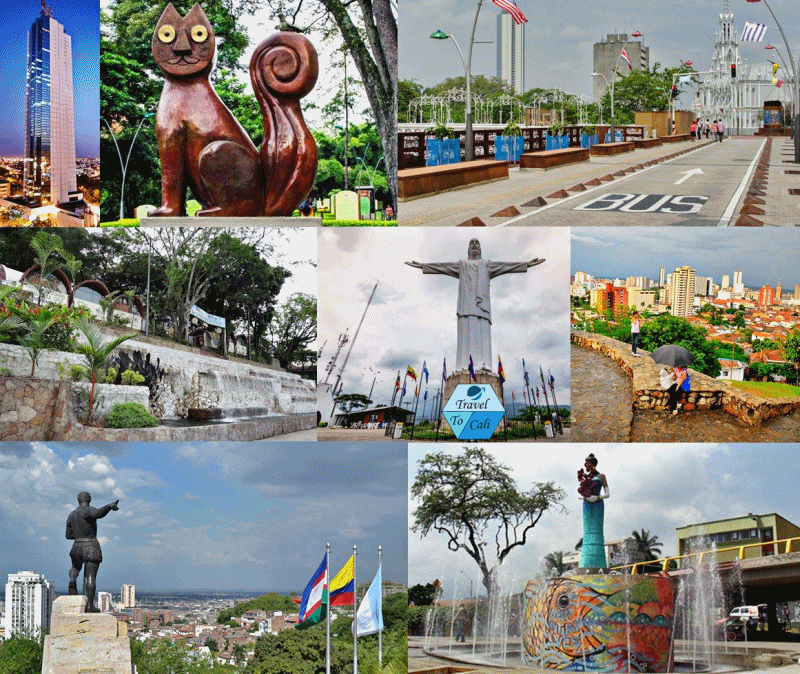 MAKE A BROCHURE OF THE PLACE THAT YOU CHOSE.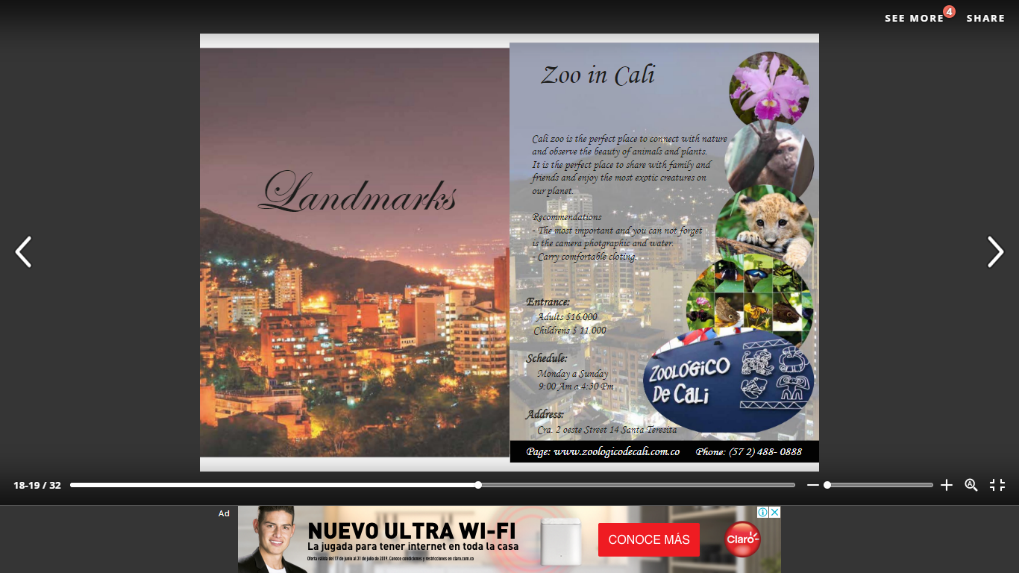 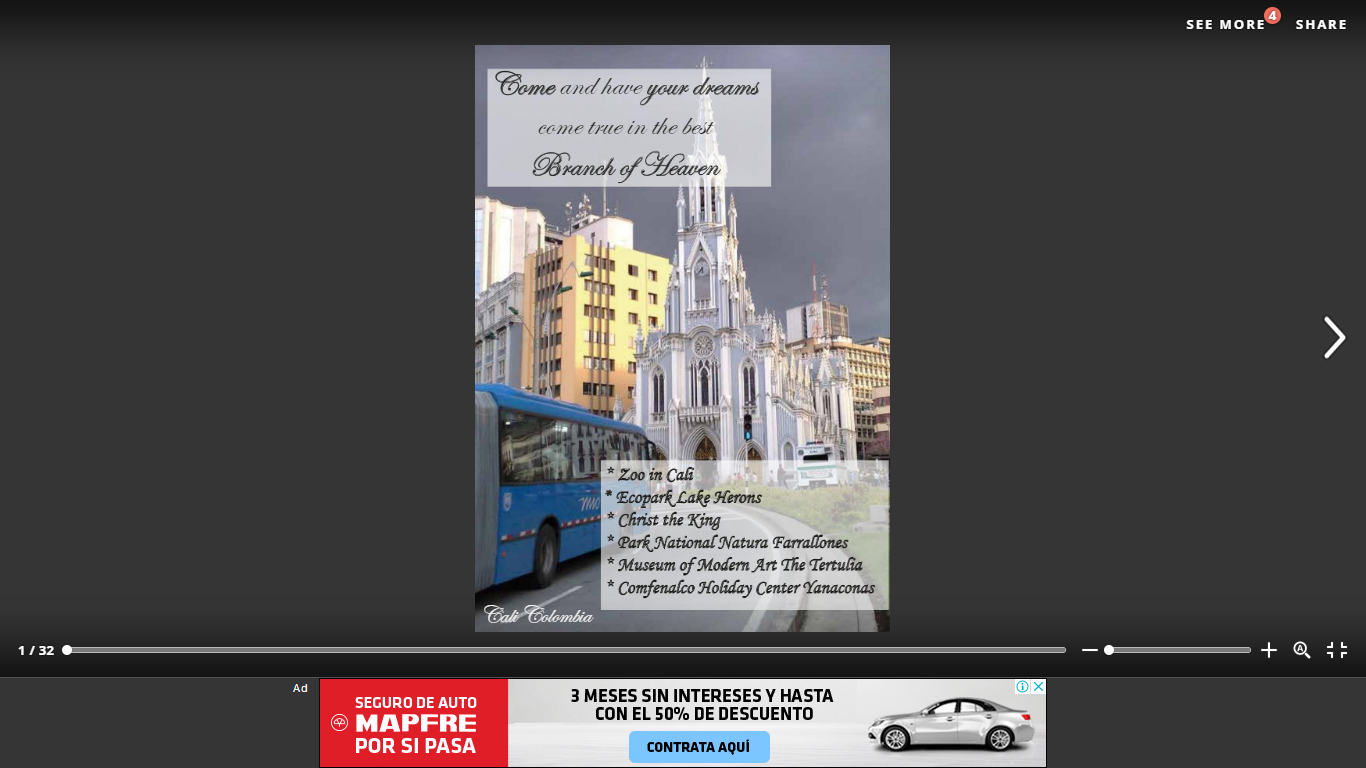 TAKE INTO ACCOUNT THE FOLLOWING ASPECTS:Name of the placePictures of this placeHistory of this place – When was it founded?Where is it located?How can you get there?What things are there in this place?What can you do in this place?Make a tourist ad   to invite people to visit this place.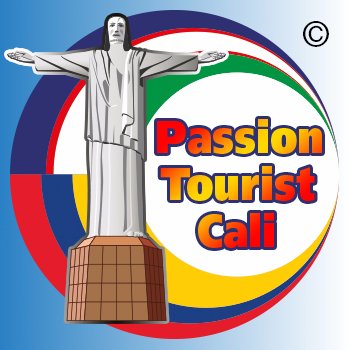 (Look the example from book page 35)